Capaian Pembelajaran / Learning Outcomes (CP / LO) :LO-1	Mengidentifikasi, merumuskan, dan memecahkan masalah-masalah rekayasa dalam batasan-batasan keselamatan publik, ekonomis, sosial, etika, dan dampak lingkungan yang realistikLO-2	Memilih dan memanfaatkan teknik, ketrampilan, dan perangkat mutakhir misalnya piranti berbasis teknologi informasi dan komputasi, yang diperlukan untuk prakter rekayasaLO-3	Menggunakan konsep dasar manajemen proyek dan kepemimpinan dalam pekerjaan pelaksanaan, pengawasan, dan operasional konstruksiLO-4 	Mengambil komitmen professional dan tanggung jawab etis pekerjaanLembar jawab UAS di kirim ke alamat email: mujirifai@staff.uns.ac.idSELAMAT MENGERJAKAN – SEMOGA SUKSESMata Kuliah:Manajemen KonstruksiWaktu Ujian	:07.00 – 08.40 WIB Hari/Tanggal:Senin, 21 Juni 2021Sifat Ujian:Online / Buka BukuSemesterVIPengampu:Dr. Bambang Setiawan, ST., MTMuji Rifai, S.T., M.TNOSOALTARGETBOBOT1.Seorang kontraktor diminta untuk membuat rumah untuk menyimpan alat dan kelistrikan. Jangka waktu pembangunan yaitu 60 hari kalender. Denah dan detail dari bangunan dapat dilihat pada gambar berikut :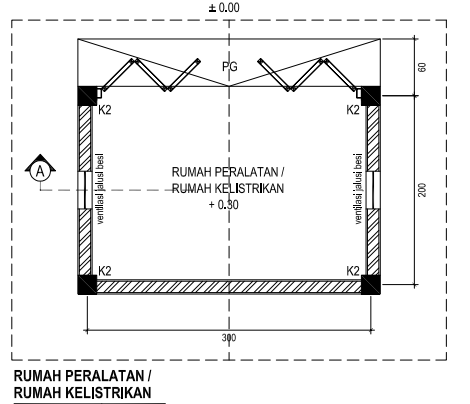 DENAH BANGUNAN (satuan dalam meter)XY = dua angka NIM terakhirData yang belum tersedia bisa di asumsi sendiri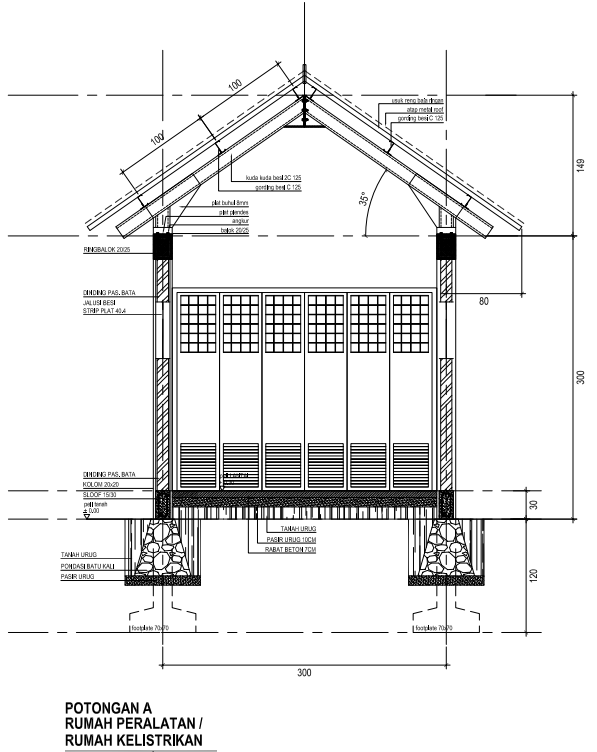 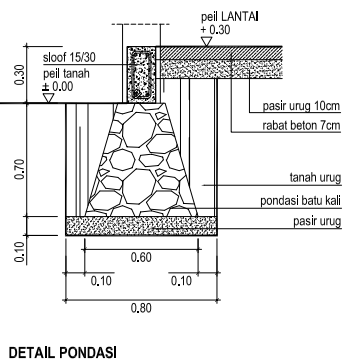 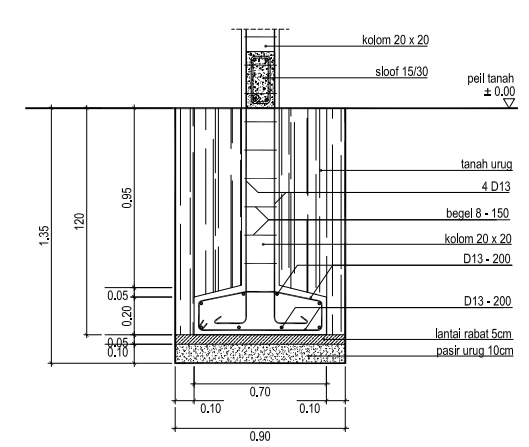 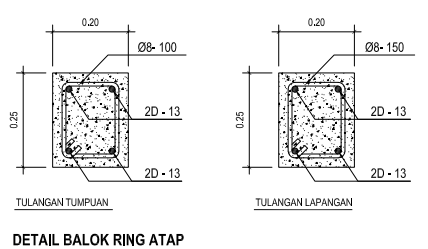 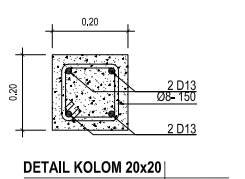 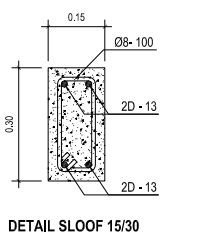 Item pekerjaan :Pekerjaan tanah (3 hari), HSP Rp. 35.000/m3 Pekerjaan pondasi batu kali 1:3 (6 hari); HSP Rp. 850.000/m3Pekerjaan pondasi footplat K-250 (6 hari); HSP Rp. 1.800.000/m3Pekerjaan tulangan ulir/polos (6 hari); HSP Rp. 15.000/kgPekerjaan beton dan struktur K-250 (12 hari); HSP Rp. 1.800.000/m3Pekerjaan pasangan batu bata (10 hari), HSP Rp. 350.000/m2Pekerjaan penutup atap (2 hari); HSP Rp. 250.000/m2Hitunglah volume pekerjaan dan estimasi biayaBuatlah barchart  dari rencana pelaksanaanLO-2 dan LO-360%2.Apakah yang dimaksud Rencana Kerja dan Syarat (RKS) dan apa fungsinya ?LO-1 dan LO-420%3.Apa fungsi dari pengendalian dalam proyek ? Sebutkan sasaran/obyek yang perlu dikendalikan/dikelola ?LO-1, LO-3 dan LO-420%